ANEXO GFORMULARIO DE ACTA SÍNTESISFacultad: ARTE Y DISEÑOCarrera: TECNICATURA SUPERIOR EN DISEÑO DE INDUMENTARIA Y COMPLEMENTOSUnidad o Espacio Curricular  TALLER DE MOLDERIA II.Fecha:  10/08/2020Datos de la Convocatoria: GENERALFecha de vigencia de la publicación: Miércoles 05/08 al Viernes 07/08Horario de inscripción y recepción de la documentación: 10:00 A 17:00 horas Duración de cursado (Cuatrimestral o anual): ANUALHorario de dictado MIERCOLES DE 8:00 A 10:50Curso/División: : 2° AÑO A – TURNO MAÑANACarga horaria: 4 HORAS CATEDRAS-SUPLENTESCausal de vacante: LICENCIA POR ENFERMEDADListado de InscriptosFirma, aclaración y sello del agente responsable de la Oficina del Procedimiento deCobertura MERCEDES QUINTEROS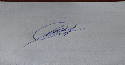 DNI 12328372CANTN° de inscripciónApellido y NombreDNITitulación12BRUCHMAN, LUDMILA SILKE33.882.188Técnico Superior en Diseño de Indumentaria26GAUNA, LAURA27.361.293Técnico Superior en Diseño de Indumentaria y Complementos34GONZALEZ, MARICEL30.309.923Lic. en DiseñoLic. en Comunicación Social- Orientación InstitucionalTecnico en Diseño Textil y de IndumentariaEspecialización de Diseño de Indumentaria y Textil. (en curso43KRAUSE, VIRGINIA35.240.350Licenciatura en DiseñoTécnico Superior de Modas, textil e indumentariaESPECIALIZACIÓN EN ENSEÑANZA UNIVERSITARIA DE LA ARQUITECTURA Y EL DISEÑO	55MAMBRINI,  MARCELA CATALINA21.900.107Licenciada en DiseñoTécnico Superior en Diseño de Indumentaria y ComplementosTécnico de Arte, en Artes Visuales con orientación en Arte Textil61OLIVIERA, GRISELDA29.633.051Licenciatura en Diseño de Indumentaria y TextilTécnico en Diseño de ModasCurso de Posgrado "DISEÑO DE INDUMENTARIA. Nuevos paradigmas en el diseño de la moda. Transformaciones en el sistema de la moda "		